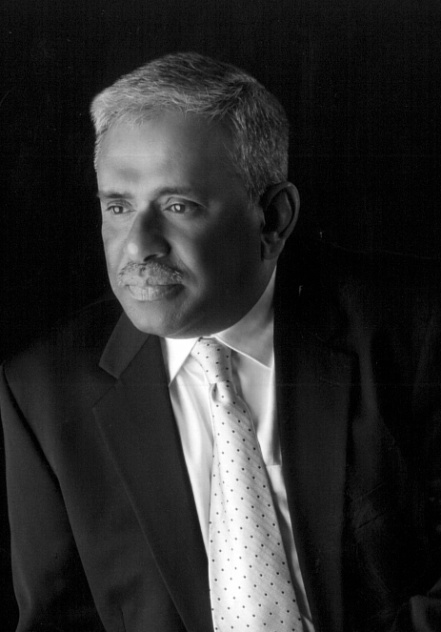 GEORGE VARGHESE, MD8/1/1949 – 4/13/20174/18/17Covenant Presbyterian ChurchSpringfield, OhioFUNERAL SERVICE FOR GEORGE VARGHESEThis is a traditional funeral service of the Marthoma Church, the church in which George was raised and continued to attend during his visits to Florida. The congregation will read responsively in the words printed in italics. Some sections will be read in Malayalam, George’s first language. Prelude…………………………………………………..………………….Trudy FaberMusic……………………………………………………………….Pastor Brian Miller Priest: Glory to the Father and to the Son and to the Holy Spirit. Congregation: Shower upon us weak and sinful as we are, O lord, your blessings and mercies in this world and in the world to come. Amen. P: O Lord, the good and the immortal One who died in the flesh to redeem us mortals from the death of sin, by your death you have destroyed the power of death. By your grace you have redeemed Adam and his children from the death of sin. In the grave you broke the bolts of Hell and by your resurrection you have made our resurrection sure. O Lord, we pray for your mercy at the funeral of your servant who by his death you have called apart from this world of misery. Graciously grant to all the children of your holy church the abode of blessedness, seats of joy, and a cheerful dwelling. Lord, when you come at the end in glory to judge the world justly, and to reward each as is due to him, make us worthy to join the sheep, the children of your right hand, and to sing praises to you, O god, with the Father and the Holy Spirit, now and forever. C: AmenPsalm 103: 1-3 Bless the Lord, O my soul, and all that is within me, bless his holy name. Bless the Lord, O my soul, and do not forget all his benefits who forgives all your iniquity, who heals all your diseases. P: Glory to the Father and to the Son and to the Holy Spirit. C: As it was in the beginning, is now, and shall be forever. AmenEKBAWhen the whole creation trembles on the verge of collapse, the sun, moon, and stars fade away at the command of their Creator. The world moves towards its end. Tombs burst open. The dead in them rise up and go forth prepared to receive their reward in the just, true, and unerring judgment. D: Stomen kalos (Let us stand and attend). C: Kurie eleison (Lord have mercy). PROMIONP: Let us pray to the Lord for his grace and mercy. C: Merciful Lord, have mercy and help us. P: Help us, O Lord, continually to offer to you praise, adoration, worship, thanksgiving, and glory. To the Lord Jesus Christ, who is the Sun of righteousness, in whose light the heavenly beings tremble, at the manifestation of whose glory the angels marvel, who visits those in their graves with the rays of his radiance, who is the true light that lightens he darkness with his wondrous splendor, who raises the dead with his powerful voice, who wakes those who are asleep with the beckoning of his divine will, the living and lifegiving God, who is the Judge of the living and the dead. To him be glory, honor, and worship now at the funeral of his servant and all the days of our life. C: AmenSEDRAP: O Christ our Lord, the power and the wisdom of the eternal Father, you create and give life to all creation. You are the God of the saints and the righteous, and the true resurrection of those who sleep in the dust. You have brought us into being out of nothing by the holy will of the Father and the Holy Spirit. You joined us to your divine and blessed state. We have fallen into destruction and decay by the enticement of Satan. By your mercy you became man in all respects except sin, to redeem us. You have wiped out the power of death by your resurrection. You have given us the gifts of new life and the blessed resurrection. O gracious and merciful Lord, accept these prayers which we your people offer with broken hearts and contrite spirits at the funeral of this your servant, who departed from this transitory life. Lord we trust that in the last day when body and soul are united once more he will be saved from darkness, he will shine with your light, he will rejoice in the joy of all your saints, he will abide in the blessed dwelling places and enjoy eternal life in your presence. Our true High priest, we hope that he will know you fully and rejoice and will rise up from the bondage of hell and dust, will be delivered from the fiery furnace and will rejoice at the feast in your Kingdom with his face radiating the glory of your countenance. O gracious God and merciful Lord, comfort now us who are in sorrow and lamentation and strengthen us to lead sober lives in the path of righteousness. Keep us sinless in this world. Protect us under the shadow of the wings of your grace, and draw us closer to the dwelling places where there is no sorrow or pain. Make us worthy O Lord, to meet you with joyful faces and to praise you with all the righteous and the saints in your eternal Kingdom. And to you, with the Father and the Holy Spirit we ascribe praise and thanksgiving now and forever. C: AmenKUKAYA*may be spoken in MalayalamP: O Sinners, put your faith in the savior, for there is no other consolation than the Lord. He will sustain our dear ones and all others. He went in search of sinners. Give up your sorrows and be united to him Hallelujah. Hallelujah. ETHRAP: O Lord, sweet fragrance and perfume of the Father, by the richness of your fragrance you have enlightened those on high and those down below and the dead in their tombs, grant to us who believe and trust in your knowledge of the resurrection and the joy of the remission of sins. When you manifest your majesty and reveal your divinity on the Last Day, make us worthy with your children, the sheep on your right hand, to offer praise and glory to you, with the Father and the Holy Spirit now and forever. C: AmenKOLOO warrior who by death killed the dragon who brought death to the children of Adam, grant us white robes when you come with your holy angels. The king who raises the dead comes with majesty from on high! The dead from the tombs will rise up together and praise you who give them life. We praise and worship Jesus the triumphant king who came to us in his love and redeemed us by his Cross, and is to come again to raise the children of Adam and array them with the white robes of Glory. P: O Lord God, as we bid farewell to this your servant who has departed from among us at your command, comfort us all, and especially the members of his family with your peace. Let us be consoled in the confidence that he will be heir to the happiness which eye has not seen, nor ear heard, not the heart of humans conceived, which you have prepared for those who love you. Make us all worthy to hear the joyful voice. Come, you blessed of my Father, and inherit the kingdom prepared for you before the foundation of the world. C: AmenKOLO:*may be spoken in MalayalamBless us, O Lord, in this world and the next, for in both we belong to you. You created us when we had no existence, bless us while we have being. The love by which you created us is perfect. We cannot perish if you give us life with that love. The dwelling house passes to those who remain and the property to those who desire it. The great king will suddenly appear. His hosts will accompany him. He will reward everyone according to what he has done in life. Great kings, rulers, captains, and judges will stand before the mighty King of Kings. Have mercy upon us, O Lord, and remember not our transgressions. Glory to the Father: praise to the Son and to the Holy Spirit. MADRASHOP: Praise to the mighty one who came down from above and died to destroy death. The day of death is bitter, and it is a day of sorrow and weeping. C: Console us, O Lord. P: Death is a cup for all, but if it is in youth, the more bitter and sad. C: Be our consolation, O Lord. P: The word of the Prophet, ‘Brother does not save, nor does the friend help, is fulfilled.’C: Help us, O LordP: It is only natural for all to grieve for their dead, and it is only reasonable to weep as death separates allC: Comforts us, O LordP: O Lord, all tongues praise you, because by you the dead live, they rise up and sing as they inherit the Kingdom. A PETITION OF MAR JACOB CHANT*may be spoken in MalayalamO Lord, our Lord, we call upon you. Come and help us. Hear our supplications and bless us. Death is a teacher and preacher to those who shun injustice and see righteousness. Death cries out. Do not rely on your life for it is beyond your control. Death preaches to all generations and teaches all people, Death spreads from Adam to all generations. It leads tribes and families to destruction. There is no one who escapes from the yoke of death, nor from its authority, for it binds all people alike and sends them to the grave. Answer unto us, O Lord. Answer unto us O Lord. Bless us and turn the hearts of men to repentance. EPISTLE…1 Thessalonians 4:13-18D: But we do not want you to be uninformed, brothers and sisters, about those who have died, so that you may not grieve as others do who have no hope. For since we believe that Jesus died and rose again, even so through Jesus, God will bring with him those who have died. For this we declare to you by the word of the Lord, that we who are alive, who are left until the coming of the Lord, will by no means precede those who have died. For the Lord himself, with a cry of command, with the archangel’s call and with the sound of God’s trumpet, will descend from the heaven, and the dead in Christ will rise first. Then we who are alive, who are left, will be caught up in the clouds together with them to meet the Lord in the air; and so we will be with the Lord forever. Therefore encourage one another with these words. D: Brothers and Sisters, let us stand in silence and reverence and listen to the proclamation of the living word of God from the Gospel of our Lord Jesus Christ. GOSPELP: Peace be with you all. C: And also with youP: The Holy Gospel of our Lord Jesus Christ, which proclaims life and salvation to the world, as recorded byC: Blessed is he who has come and will come again. Praise to the Father who sent him for our salvation. May his blessings be ever upon us. P: In the days of Jesus the Christ, Our Lord and Savior, God incarnate of the Blessed Virgin Mary, he taught in this manner. C: So we believe and affirmJohn 5:19-29Jesus said to them, ”Very truly, I tell you, the Son can do nothing on his own, but only what he sees the Father doing, for whatever the Father does, the Son does likewise. The Father loves the Son and shows him all that he himself is doing; and he will show him greater works than these, so that you will be astonished. Indeed, just as the Father raises the dead and gives them life, so also the son gives life to whomever he wishes. The Father judges no one but has given all judgment to the Son, so that all may honor the Son just as they honor the Father. Anyone who does not honor the Son does not honor the Father who sent him. Very truly I tell you anyone who hears my word and believes him who sent me has eternal life, and does not come under judgment but has passed from death to life. Very truly, I tell you, the hour is coming, and is now here, when the dead will hear the voice of the Son of God, and those who hear will live. For just as the Father has life in himself, so he has granted the Son also to have life in himself, and he has given him authority to execute judgment, because he is the Son of Man. Do not be astonished at this; for the hour is coming when all who are in their graves will hear his voice and will come out – those who have done good, to the resurrection of life, and those who have done evil to the resurrection of condemnation. P: Peace be with you all. C: And also with you. LITANYP: Let us stand in reverence, in sorrow, in anguish, and in a voice pleasing to God, Let us respond. C: Kurie eleisonP: To you do we pray, O Lord the Messiah, Ruler over death and separation, God of the souls and bodies of all, you who have Power of life and death. C: Kurie eleisonP: O messiah, who declared, I am the resurrection and the life. He who believes in me will have eternal life and pass from death to life; to you do we pray. C: Kurie eleisonP: Make us worthy, O Christ our Savior, of your Kingdom with all the faithful children of your holy Church. C: Kurie eleisonP: Enlighten our hearts with the rays of your resurrection; enable us, O Lord, to meet you at your coming again and to praise you, with your Father and the Holy Spirit, with all the Saints. C: Kurie eleison, Kurie eleison, Kurie eleison. EULOGYOFFICIANTSRev. Bibine Varkey MathewRev. M.P. YohannanRev. Philip BabyPALLBEARERSMichael BergerRoger EvansGeorge KoshyDaljeet SinghMohammad UllahSanju VargheseHONORARY PALLBEARERST.D. KoshyRichard PottsPlease join us for the burial service at Ferncliff Cemetery to follow the church service. Ferncliff Cemetery is located at 501 West McCreight Avenue, Springfield, Ohio 45503. In lieu of flowers, please send any donations on behalf of George Varghese to Hollandia Gardens Association, P.O. Box 235, Springfield, Ohio 45501.